    桃園市進出口商業同業公會 函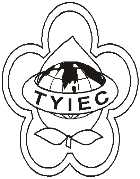          Taoyuan Importers & Exporters Chamber of Commerce桃園市桃園區春日路1235之2號3F           TEL:886-3-316-4346   886-3-325-3781   FAX:886-3-355-9651ie325@ms19.hinet.net     www.taoyuanproduct.org受 文 者：各相關會員 發文日期：中華民國109年10月13日發文字號：桃貿豐字第20595號附    件：隨文主   旨：【109衛生講習】臺北市進出口商業同業公會於109年10月         23日(五)辦理進出口食品業者食品監測計畫基礎班「輸入         食品安全監測計畫ABC版&案例分享」、進出口食品衛生與         安全風險分析」及「進出口食品檢驗項目及法規依據」課         程，核發衛生局8小時衛生講習時數，請踴躍報名參加。說   明：     一、依據台北市進出口商業同業公會109年10月12日郵件。      二、活動時間：109年10月23日(星期五)上午08:30至17:30。      三、活動地點：台北市進出口商業同業公會3樓第2會議室                    (台北市松江路350號3樓)      四、聯 絡 人：王耀徵(02-2581-3521#452)。       五、報名網址:https://reurl.cc/WLrKxL理事長  簡 文 豐